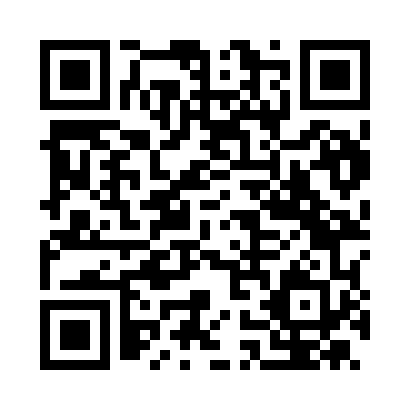 Prayer times for Anzi, ItalyWed 1 May 2024 - Fri 31 May 2024High Latitude Method: Angle Based RulePrayer Calculation Method: Muslim World LeagueAsar Calculation Method: HanafiPrayer times provided by https://www.salahtimes.comDateDayFajrSunriseDhuhrAsrMaghribIsha1Wed4:105:5512:535:497:529:312Thu4:085:5412:535:497:539:323Fri4:075:5212:535:507:549:344Sat4:055:5112:535:517:559:355Sun4:035:5012:535:517:569:376Mon4:025:4912:535:527:579:387Tue4:005:4812:535:527:599:408Wed3:585:4712:535:538:009:419Thu3:575:4512:535:538:019:4310Fri3:555:4412:535:548:029:4411Sat3:535:4312:535:558:029:4512Sun3:525:4212:535:558:039:4713Mon3:505:4112:535:568:049:4814Tue3:495:4012:535:568:059:5015Wed3:475:3912:535:578:069:5116Thu3:465:3912:535:578:079:5317Fri3:445:3812:535:588:089:5418Sat3:435:3712:535:588:099:5619Sun3:425:3612:535:598:109:5720Mon3:405:3512:535:598:119:5821Tue3:395:3412:536:008:1210:0022Wed3:385:3412:536:008:1310:0123Thu3:365:3312:536:018:1410:0224Fri3:355:3212:536:028:1510:0425Sat3:345:3212:536:028:1510:0526Sun3:335:3112:536:038:1610:0627Mon3:325:3012:546:038:1710:0828Tue3:315:3012:546:038:1810:0929Wed3:305:2912:546:048:1910:1030Thu3:295:2912:546:048:1910:1131Fri3:285:2812:546:058:2010:12